NOMBRE DEL ALUMNO: RAMIRO CARLÍNGRADO: 1° POESÍA: EL SAPITO GLO- GLO- GLOAUTOR: JOSÉ SEBASTIÁN TALLÓN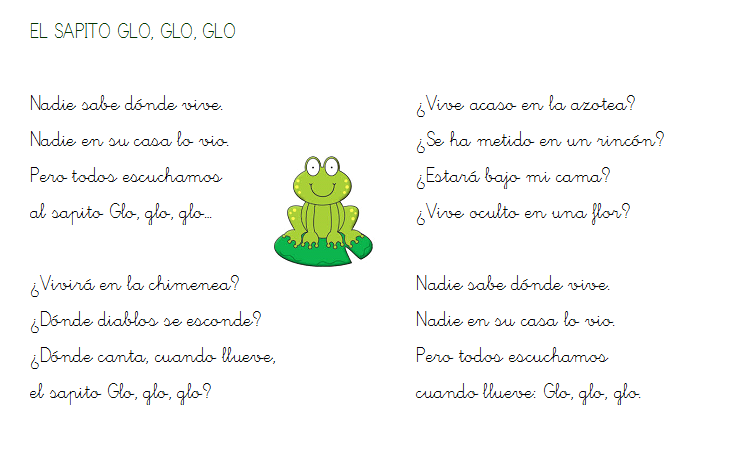 